فاتورة شراءالتاريخ: 01/01/1400هـرقم الفاتورة: 00000125فاتورة شراءالتاريخ: 01/01/1400هـرقم الفاتورة: 00000125فاتورة شراءالتاريخ: 01/01/1400هـرقم الفاتورة: 00000125فاتورة شراءالتاريخ: 01/01/1400هـرقم الفاتورة: 00000125فاتورة شراءالتاريخ: 01/01/1400هـرقم الفاتورة: 00000125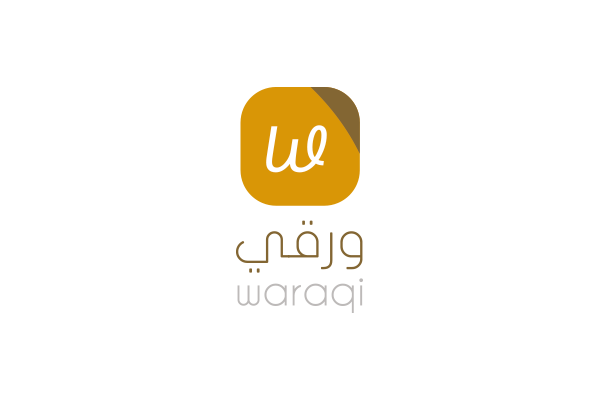 ملاحظاتملاحظاتطريقة التوصيل/الاستلامطريقة التوصيل/الاستلامتاريخ التسليمتاريخ التسليمتاريخ الطلبرقم هاتف العميلرقم هاتف العميلاسم العميلالإجماليسعر الوحدةسعر الوحدةوصف الوحدةوصف الوحدةوصف الوحدةوصف الوحدةوصف الوحدةعدد الوحداتعدد الوحداتنشكر لكم التعامل معنا ..!نشكر لكم التعامل معنا ..!نشكر لكم التعامل معنا ..!نشكر لكم التعامل معنا ..!نشكر لكم التعامل معنا ..!نشكر لكم التعامل معنا ..!نشكر لكم التعامل معنا ..!نشكر لكم التعامل معنا ..!نشكر لكم التعامل معنا ..!نشكر لكم التعامل معنا ..!